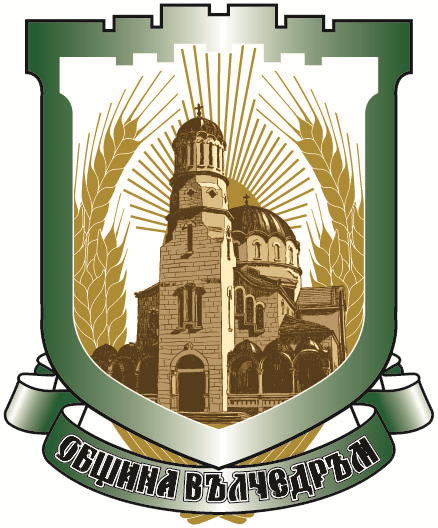 ОБЩИНСКИ СЪВЕТ – ВЪЛЧЕДРЪМ, ОБЛАСТ МОНТАНАПОКАНА за участие в обществена консултация (обществено обсъждане), във връзка с приетата Национална програма за овладяване на популацията на безстопанствените кучета на територията на Република България и изготвен Проект на програма за овладяване популацията на безстопанствените кучета на територията на община Вълчедръм и План за действие на Община Вълчедръм за изпълнение на Програмата за овладяване популацията на безстопанствените кучета на територията на община Вълчедръм.На заинтересованите лица се предоставя срок от 1 месец за представяне на предложения и становища по проекта всеки работен ден от 8,00 часа до 12,00 часа и от 14,00 часа до18,00 часа в деловодството на Общинския съвет, ет.1, стая № 1 в сградата на Община Вълчедръм или на e-mail: obs@valchedram.com. от 05.12.2019 г. до 06.01.2020 г. включително.